Вчитель фізичного виховання Болкун О.М.                       Відтискання від підлоги                   для 5а 6б 9а 10а 10б 10в 11а 11б кл.   Техніка виконання вправи для всіх класів.Відтискання від підлоги є однією з найпростіших і найбільш розповсюджених вправ. Відтискання використовуються для поліпшення фізичної форми людей будь-якого рівня підготовки, від школярів до військових. Для виконання вправи підійде будь-яка рівна поверхня.Для виконання вправи необхідно прийняти положення упору лежачи на підлозі. Після цього зігнути руки в ліктях, опустивши при цьому тіло до паралелі з підлогою, після чого, напружуючи тіло, повільно розігнути руки, повернувшись у вихідне положення. Все це вважається одним відтисканням. Зміна положення тіла при відтисканнях допомагає сконцентрувати навантаження на певних м'язах.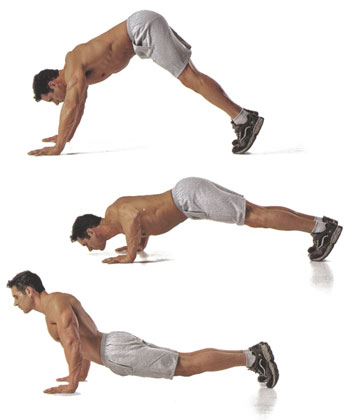 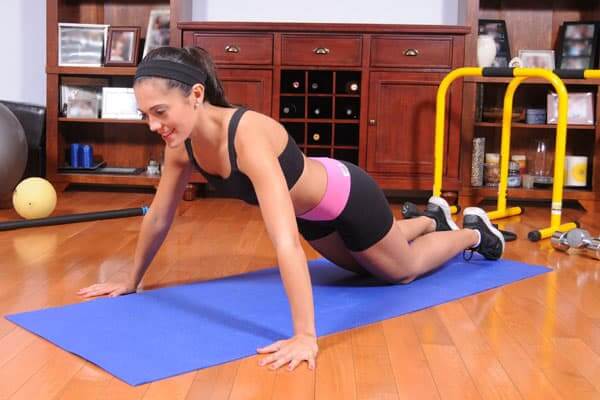 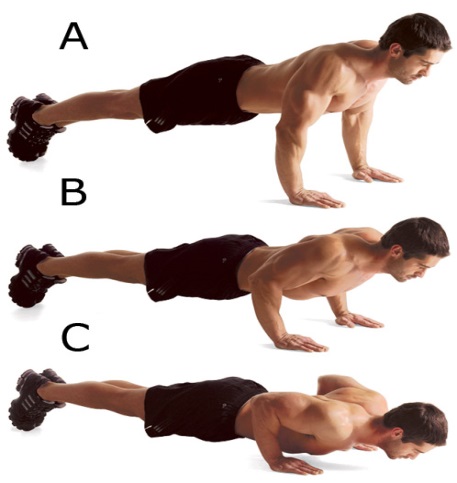 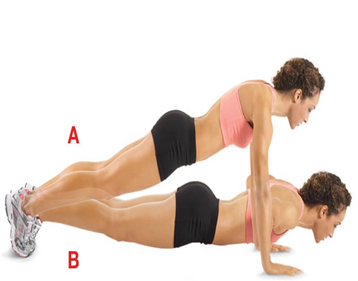 Локалізація навантаження при зміні положень тіла:На верхній частині великого грудного м'яза: ноги поставлені на піднесенняНа нижній частині великого грудного м'яза: руки поставлені на піднесенняЛокалізація навантаження при зміні відстані між долонями:На зовнішній частині великого грудного м'яза: при широко розставлених долоняхНа внутрішній частині великого грудного м'яза: при вузько розставлених долоняхВаріанти розташування рук:Перший спосіб — руки поставлені так, що при згинанні їх у ліктях, частини рук від плеча до ліктя перпендикулярні тулубу.Другий спосіб — руки поставлені так, що при згинанні їх у ліктях, частини рук від плеча до ліктя паралельні тулубу.Варіанти розташування опорної частини руки:Долоня — найпоширеніший варіант.Кулак — крім основної функції сприяє загартуванню ударної поверхні кулака, часто застосовується в бойових мистецтвах.Пальці — крім основної функції, сприяє зміцненню пальців.Тильна сторона долоні — зміцнює зап'ястя. Використовується при навчанні бойовим мистецтвам. Необхідний для ударів тильною стороною долоні.Ребро долоні — зміцнює зап'ястя.Хватом за руків'я ножа — зміцнює всю кисть руки. При цьому лезо ножа обов'язково знаходиться в піхвах. Використовується при навчанні бою на ножах. Різновидами є прямий (клинок розташований з боку великого пальця) і зворотний (клинок розташований з боку мізинця) хвати.«Лапа леопарда» — на чотирьох медіальних (середніх) фалангах пальців, дистальні (далекі) фаланги щільно підігнані. Полегшений варіант — з опорою на великий палець. Особливо зміцнює оперізувальні зв'язки кисті.      Практика  виконання вправи                  Таблиця для 5а кл.------------------------------------------------------------------------------------------------------------------------------                       Таблиця для 6б кл.                    Кількість вибираємо по своїй підготовленності.------------------------------------------------------------------------------------                                                                  Таблиця для 9а ( дівчата)                   Таблиця для 9а (хлопці) Таблиця для 10а 10б 10в11а 11б ( дівчата)                                          Таблиця  для  10а 10б 10в11а 11б ( хлопці)Кількість вибираємо по своїй підготовленності.------------------------------------------------------------------------------------   деньдатаПідхід 1Підхід2Підхід3Підхід4Підхід5Загальна кількістьПн.23.03.10 р11р12р---------------33рВт.24.03.11р12р13р-----------------36рСр.25.03-------------------------------------------------Чт.26.03.10р10р10р10р--------40рПн.27.03.10р10р10р10р10р50рСб.28.03------------------------------------------------------Нд.29.03----------------------------------------------------деньдатаПідхід 1Підхід2Підхід3Підхід4Підхід5Загальна кількістьПн.23.03.10 р-12р11р-13р12р-14р---------------33р-39рВт.24.03.11р-13р12р-14р13р-15р-----------------39р-42рСр.25.03-------------------------------------------------Чт.26.03.10р-14р10р-14р10р-14р10р-14р--------40р-56рПн.27.03.10р-20р10р-20р10р-20р------------------50р-60рСб.28.03------------------------------------------------------Нд.29.03----------------------------------------------------деньдатаПідхід 1Підхід2Підхід3Підхід4Підхід5Загальна кількістьПн.23.03.12р13р14р---------------39рВт.24.03.13р14р15р-----------------42рСр.25.03-------------------------------------------------Чт.26.03.14р14р14р14р--------56рПн.27.03.10р-20р10р-20р10р-20р10р---------40р-60рСб.28.03------------------------------------------------------Нд.29.03----------------------------------------------------деньдатаПідхід 1Підхід2Підхід3Підхід4Підхід5Загальна кількістьПн.23.03.15р15р15р---------------45рВт.24.03.15р15р15р15р---------60рСр.25.03-------------------------------------------------Чт.26.03.14р14р14р14р--------56рПн.27.03.10р-20р10р-20р10р-20р10р10р50р-60рСб.28.03------------------------------------------------------Нд.29.03----------------------------------------------------деньдатаПідхід 1Підхід2Підхід3Підхід4Підхід5Загальна кількістьПн.23.03.12р13р14р---------------39рВт.24.03.13р14р15р-----------------42рСр.25.03-------------------------------------------------Чт.26.03.14р14р14р14р--------56рПн.27.03.10р-20р10р-20р10р-20р10р---------40р-60рСб.28.03------------------------------------------------------Нд.29.03----------------------------------------------------деньдатаПідхід 1Підхід2Підхід3Підхід4Підхід5Загальна кількістьПн.23.03.15р15р15р---------------45рВт.24.03.15р15р15р15р---------60рСр.25.03-------------------------------------------------Чт.26.03.14р14р14р14р--------56рПн.27.03.10р-20р10р-20р10р-20р10р-20р10р50р-80рСб.28.03------------------------------------------------------Нд.29.03----------------------------------------------------